NEWS RELEASEFor Immediate Release	Contact:  Dan HaugDecember 6, 2018	573-751-2345State Releases November 2018 General Revenue ReportState Budget Director Dan Haug announced today net general revenue collections for November 2018 decreased 9.1 percent compared to those for November 2017, from $743.8 million last year to $676.5 million this year.Net general revenue collections for 2018 fiscal year-to-date decreased 4.9 percent compared to November 2017, from $3.62 billion last year to $3.44 billion this year.GROSS COLLECTIONS BY TAX TYPEIndividual income tax collectionsDecreased 4.3 percent for the year, from $2.69 billion last year to $2.57 billion this year.Decreased 7.1 percent for the month.Sales and use tax collectionsIncreased 2.5 percent for the year, from $888.3 million last year to $910.7 million this year.Decreased 5.0 percent for the month.Corporate income and corporate franchise tax collectionsIncreased 5.3 percent for the year, from $137.8 million last year to $145.2 million this year.Increased 53.0 percent for the month.All other collectionsDecreased 14.3 percent for the year, from $167.5 million last year to $143.6 million this year. Decreased 60.4 percent for the month.RefundsIncreased 26.5 percent for the year, from $257.9 million last year to $326.2 million this year. Decreased 1.4 percent for the month.The figures included in the monthly general revenue report represent a snapshot in time and can vary widely based on a multitude of factors.###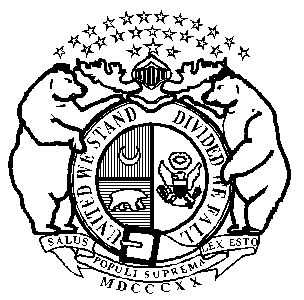 Michael L. ParsonGovernorState of OFFICE OF ADMINISTRATIONPost Office Box 809Jefferson City, Missouri  65102Phone:  (573) 751-1851FAX:  (573) 751-1212Sarah H. SteelmanCommissioner